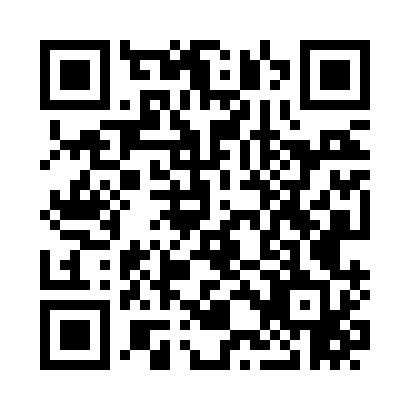 Prayer times for Buffalo Lake, Minnesota, USAMon 1 Jul 2024 - Wed 31 Jul 2024High Latitude Method: Angle Based RulePrayer Calculation Method: Islamic Society of North AmericaAsar Calculation Method: ShafiPrayer times provided by https://www.salahtimes.comDateDayFajrSunriseDhuhrAsrMaghribIsha1Mon3:435:371:235:319:0811:022Tue3:445:381:235:319:0811:013Wed3:455:381:235:319:0711:004Thu3:465:391:235:319:0711:005Fri3:475:401:235:319:0710:596Sat3:485:401:235:319:0610:587Sun3:495:411:245:319:0610:578Mon3:505:421:245:319:0510:569Tue3:525:431:245:319:0510:5610Wed3:535:431:245:319:0410:5511Thu3:545:441:245:319:0410:5312Fri3:555:451:245:319:0310:5213Sat3:575:461:245:319:0210:5114Sun3:585:471:245:309:0210:5015Mon4:005:481:255:309:0110:4916Tue4:015:491:255:309:0010:4717Wed4:035:501:255:308:5910:4618Thu4:045:511:255:308:5910:4519Fri4:065:511:255:308:5810:4320Sat4:075:521:255:298:5710:4221Sun4:095:531:255:298:5610:4022Mon4:105:551:255:298:5510:3923Tue4:125:561:255:298:5410:3724Wed4:135:571:255:288:5310:3625Thu4:155:581:255:288:5210:3426Fri4:175:591:255:288:5110:3227Sat4:186:001:255:278:5010:3128Sun4:206:011:255:278:4910:2929Mon4:226:021:255:268:4710:2730Tue4:236:031:255:268:4610:2631Wed4:256:041:255:258:4510:24